Sajdik FerencCsukás István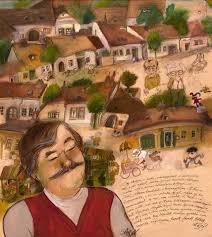  Egyelőre ott tartok, hogy el se hiszem, hogy ez megtörtént a Pistával.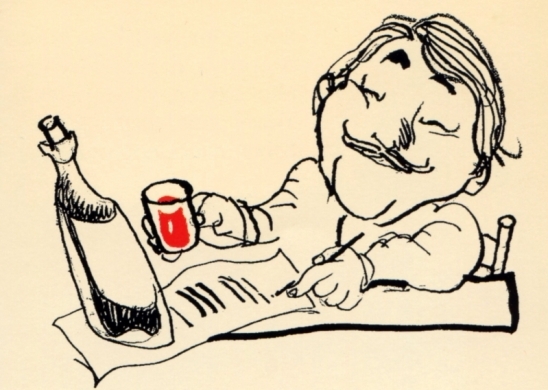  Félszavakból értettük egymást. Nem volt probléma a Pistának a szövegeire rajzolni, benne volt valami humanizmussal kevert humor.Egyszer volt kifogá-som: a horgásznál. Amikor megírta, hogy a horgász föltűzi a kukacot a horogra. És hát akkor kitaláltuk, hogy inkább legyen Főkukac – mondtam –, mert ő szépen tanuljon meg rajzolni, és akkor ő rajzolja, hogy föltűzi, és fröcsög a vér a kukacból.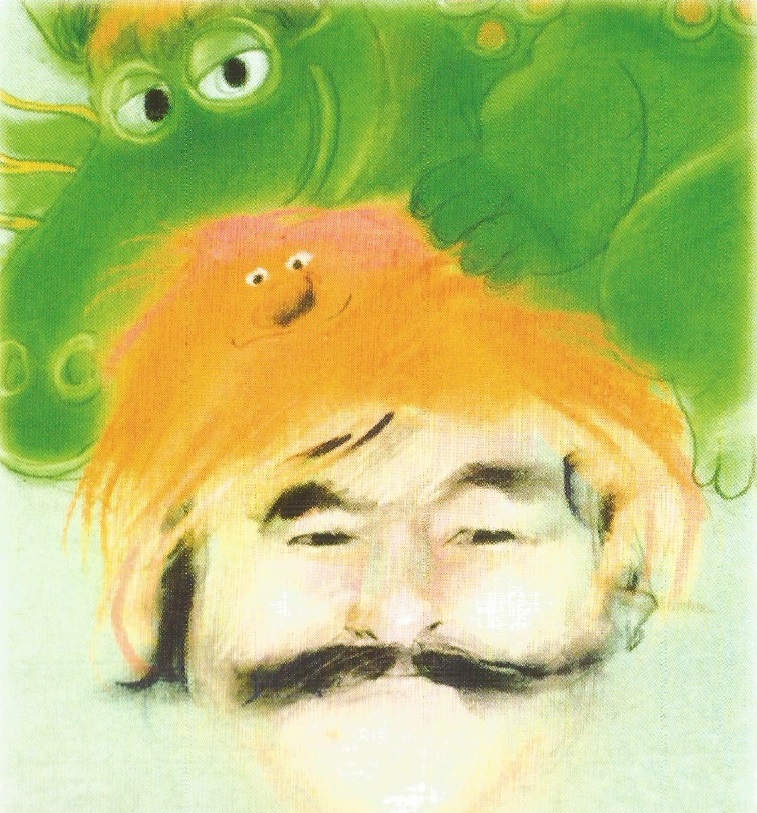 Ez az egy dolog volt, amiben ellentmondtam neki, ő soha nem mondott ellent a rajzaimra.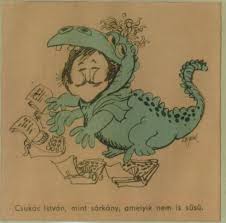  Egy gyerek gondolkodású felnőtt. Másképp nem tud olyanokat kitalálni... Kicsit mindig gyerek maradt, ezért értett jól a nyelvükön.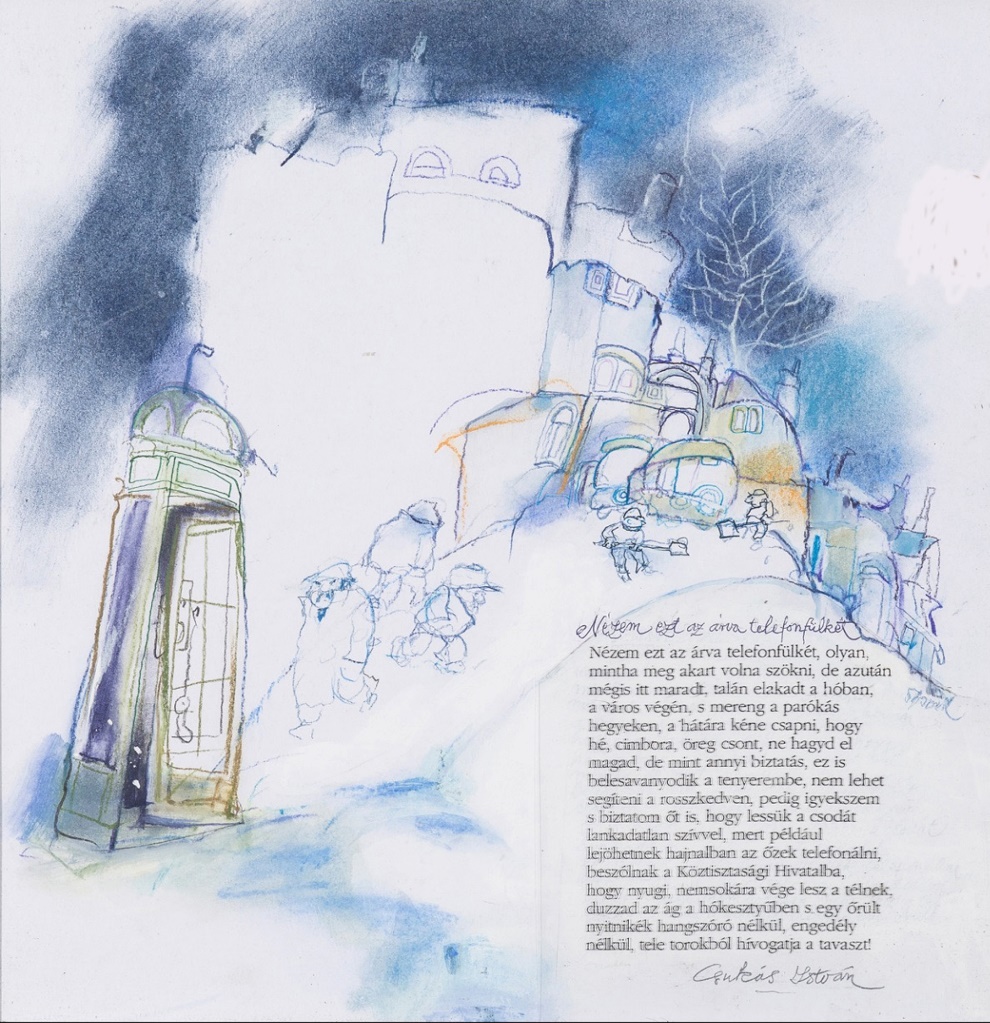 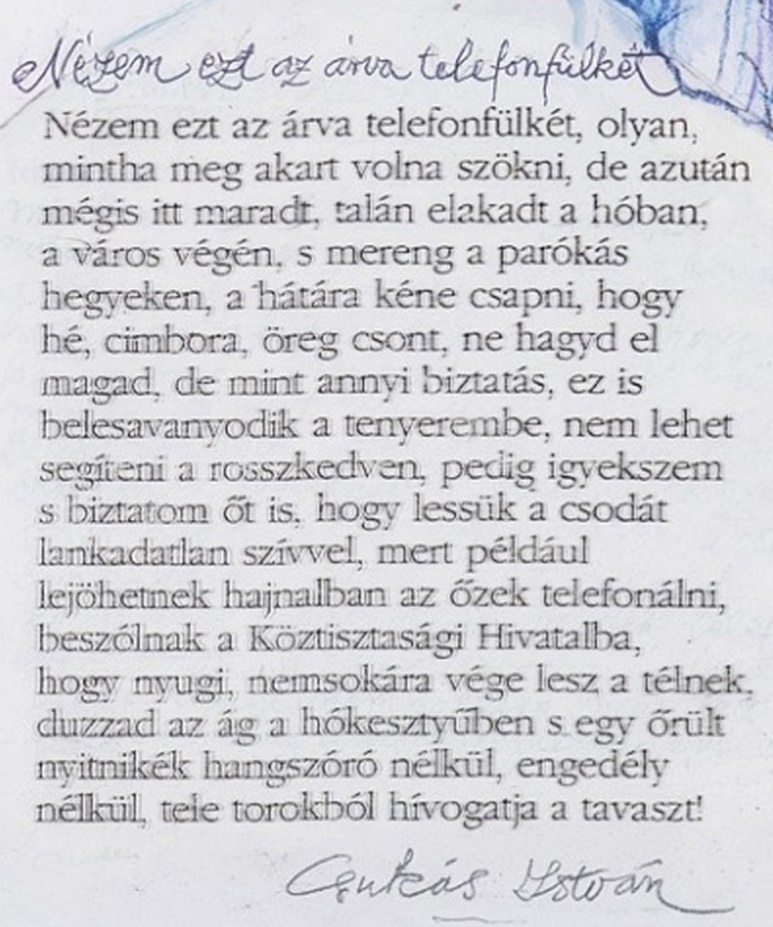 												Forrás: Infostart, 2020.03.16.